KEARSLEY HIGH SCHOOL
BOYS VARSITY BOWLINGKearsley High School Boys Varsity Bowling beat Holly High School 17-13Saturday, December 9, 2017
12:30 PM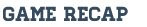 The Hornet Boys went into their match against Holly coming off a sweep of Fenton in the first half of a double match at Cherry Hill Lanes in Clarkston Saturday. Kearsley started the match off slow with a 152 in baker losing to a 189 and going down 4-0. Although the Hornets were able to come out with a 223 second baker game it proved to not be enough Holly edged out Kearsley with a 226 giving them a 10-0 lead heading into the team games and only needing 6 points to close out the match. Nathan Maxwell lead the way in the first team game with a 215, and Seth Varner followed with a 204 giving the Hornets their only 2 match wins, however Chase Gebhardts 215 and big strikeout in the 10th frame gave Kearsley the totals win and 4 more points keeping the match alive with a 13-6 Holly advantage going into the last game. In the last game the Hornets came out on fire and in the end proved to be too much for Holly. Seth Varner who lead Kearsley all day came through again with a 227, Chase Gebhardt followed with a 221. Nathan Maxwells 199, Kyle Langworhy 184, and Jake Reid 163 gave Kearsley an entire game sweep and gave the Hornets a 17-13 win pushing their record to 3-1 heading into a match with Linden at Grand Blanc Lanes on Wednesday night.